Όνομα:…………………………. Ημερομηνία:……………………….ΕΥΘΥΣ ΚΑΙ ΠΛΑΓΙΟΣ ΛΟΓΟΣΜετατρέπω τον ευθύ λόγο σε πλάγιο:<<Πήγαινε να παίξεις με τους φίλους σου!>> του είπε η μαμά.……………………………………………………………………………………………………………………………………………………………………………………………………………………………………………………<<Αύριο θα πάμε εκδρομή>> ανακοίνωσε ο διευθυντής.……………………………………………………………………………………………………………………………………………………………………………………………………………………………………………………<<Σε ένα μήνα κλείνουν τα σχολεία!>> ψιθύρισε ο διπλανός μου.……………………………………………………………………………………………………………………………………………………………………………………………………………………………………………………<<Δεν επιτρέπεται το κάπνισμα εδώ>> είπε ο σερβιτόρος στον πελάτη.……………………………………………………………………………………………………………………………………………………………………………………………………………………………………………………<<Ονομάζομαι Νίκος Παπαδόπουλος>> είπε ο νέος συμμαθητής μας.……………………………………………………………………………………………………………………………………………………………………………………………………………………………………………………<<Δεν έκανες σωστά την άσκηση>> παρατήρησε ο δάσκαλος.……………………………………………………………………………………………………………………………………………………………………………………………………………………………………………………<<Συγχαρητήρια στην ομάδα μπάσκετ που κέρδισε το 1ο βραβείο!>> είπαν οι δάσκαλοι.……………………………………………………………………………………………………………………………………………………………………………………………………………………………………………………<< Είσαι χλωμός. Μήπως είσαι άρρωστος;>> ρώτησε ο Κώστας τον Ντανιέλ.……………………………………………………………………………………………………………………………………………………………………………………………………………………………………………………<<Θέλεις να πάμε μαζί σινεμά;>> τη ρώτησε η Μαρία.……………………………………………………………………………………………………………………………………………………………………………………………………………………………………………………<<Μαμά θα ήθελα να αγοράσω έναν υπολογιστή>> είπε η Ματίλντα. ……………………………………………………………………………………………………………………………………………………………………………………………………………………………………………………Μετατρέπω τον πλάγιο λόγο σε ευθύ:Ο Νίκος παρακάλεσε τον Πρέθι να τον βοηθήσει στις ασκήσεις.……………………………………………………………………………………………………………………………………………………………………………………………………………………………………………………Η δασκάλα ανακοίνωσε στα παιδιά ότι θα γράψουν τεστ στη γλώσσα.……………………………………………………………………………………………………………………………………………………………………………………………………………………………………………………Ο γυμναστής είπε στον Δημήτρη ότι πέρασε στην ομάδα ποδοσφαίρου.……………………………………………………………………………………………………………………………………………………………………………………………………………………………………………………Η Μαριέτα φώναζε πως δε φταίει εκείνη για το σπάσιμο της πόρτας.……………………………………………………………………………………………………………………………………………………………………………………………………………………………………………………Η Έλλη ρώτησε την Ίλντα αν θέλει να πάνε μαζί βόλτα το απόγευμα.……………………………………………………………………………………………………………………………………………………………………………………………………………………………………………………Ο μπαμπάς του Λευτέρη τον άφησε να πάει στην κατασκήνωση το καλοκαίρι.……………………………………………………………………………………………………………………………………………………………………………………………………………………………………………………Η κυρία του ολοήμερου τμήματος είπε ότι όλα τα παιδιά είναι ίσα.……………………………………………………………………………………………………………………………………………………………………………………………………………………………………………………Ο αστυνομικός είπε ότι ο κλέφτης βρέθηκε και οδηγήθηκε στο τμήμα.……………………………………………………………………………………………………………………………………………………………………………………………………………………………………………………Ο μανάβης είπε στην πελάτισσα ότι φέτος οι τιμές θα αυξηθούν.……………………………………………………………………………………………………………………………………………………………………………………………………………………………………………………Η μαμά του Μπόρις του είπε να πλύνει τα δόντια του πριν κοιμηθεί.……………………………………………………………………………………………………………………………………………………………………………………………………………………………………………………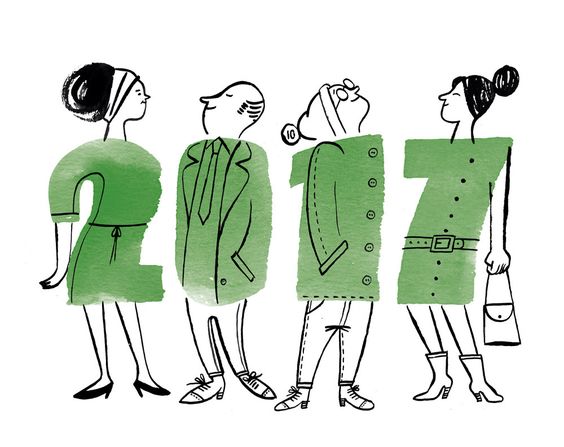 